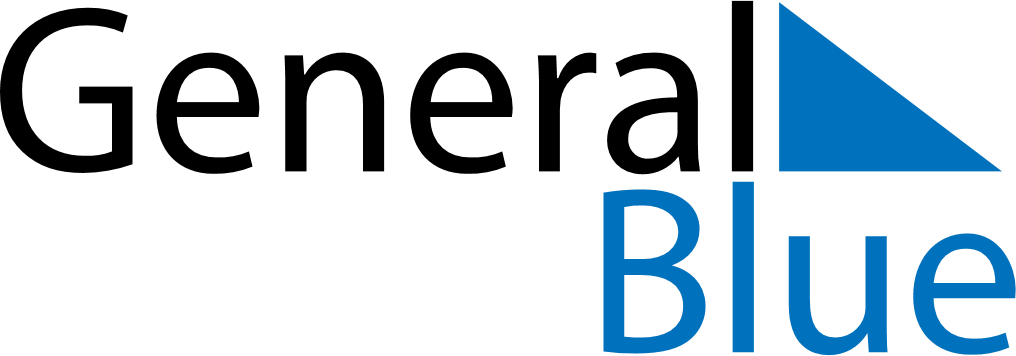 June 2024June 2024June 2024June 2024June 2024June 2024June 2024Virrat, Pirkanmaa, FinlandVirrat, Pirkanmaa, FinlandVirrat, Pirkanmaa, FinlandVirrat, Pirkanmaa, FinlandVirrat, Pirkanmaa, FinlandVirrat, Pirkanmaa, FinlandVirrat, Pirkanmaa, FinlandSundayMondayMondayTuesdayWednesdayThursdayFridaySaturday1Sunrise: 3:48 AMSunset: 10:57 PMDaylight: 19 hours and 8 minutes.23345678Sunrise: 3:46 AMSunset: 10:59 PMDaylight: 19 hours and 12 minutes.Sunrise: 3:44 AMSunset: 11:01 PMDaylight: 19 hours and 16 minutes.Sunrise: 3:44 AMSunset: 11:01 PMDaylight: 19 hours and 16 minutes.Sunrise: 3:43 AMSunset: 11:03 PMDaylight: 19 hours and 20 minutes.Sunrise: 3:41 AMSunset: 11:05 PMDaylight: 19 hours and 23 minutes.Sunrise: 3:39 AMSunset: 11:07 PMDaylight: 19 hours and 27 minutes.Sunrise: 3:38 AMSunset: 11:08 PMDaylight: 19 hours and 30 minutes.Sunrise: 3:37 AMSunset: 11:10 PMDaylight: 19 hours and 33 minutes.910101112131415Sunrise: 3:36 AMSunset: 11:12 PMDaylight: 19 hours and 36 minutes.Sunrise: 3:34 AMSunset: 11:13 PMDaylight: 19 hours and 38 minutes.Sunrise: 3:34 AMSunset: 11:13 PMDaylight: 19 hours and 38 minutes.Sunrise: 3:33 AMSunset: 11:15 PMDaylight: 19 hours and 41 minutes.Sunrise: 3:33 AMSunset: 11:16 PMDaylight: 19 hours and 43 minutes.Sunrise: 3:32 AMSunset: 11:17 PMDaylight: 19 hours and 45 minutes.Sunrise: 3:31 AMSunset: 11:18 PMDaylight: 19 hours and 47 minutes.Sunrise: 3:31 AMSunset: 11:19 PMDaylight: 19 hours and 48 minutes.1617171819202122Sunrise: 3:30 AMSunset: 11:20 PMDaylight: 19 hours and 49 minutes.Sunrise: 3:30 AMSunset: 11:21 PMDaylight: 19 hours and 50 minutes.Sunrise: 3:30 AMSunset: 11:21 PMDaylight: 19 hours and 50 minutes.Sunrise: 3:30 AMSunset: 11:21 PMDaylight: 19 hours and 51 minutes.Sunrise: 3:30 AMSunset: 11:22 PMDaylight: 19 hours and 52 minutes.Sunrise: 3:30 AMSunset: 11:22 PMDaylight: 19 hours and 52 minutes.Sunrise: 3:30 AMSunset: 11:23 PMDaylight: 19 hours and 52 minutes.Sunrise: 3:30 AMSunset: 11:23 PMDaylight: 19 hours and 52 minutes.2324242526272829Sunrise: 3:31 AMSunset: 11:23 PMDaylight: 19 hours and 52 minutes.Sunrise: 3:31 AMSunset: 11:23 PMDaylight: 19 hours and 51 minutes.Sunrise: 3:31 AMSunset: 11:23 PMDaylight: 19 hours and 51 minutes.Sunrise: 3:32 AMSunset: 11:22 PMDaylight: 19 hours and 50 minutes.Sunrise: 3:33 AMSunset: 11:22 PMDaylight: 19 hours and 49 minutes.Sunrise: 3:33 AMSunset: 11:22 PMDaylight: 19 hours and 48 minutes.Sunrise: 3:34 AMSunset: 11:21 PMDaylight: 19 hours and 46 minutes.Sunrise: 3:35 AMSunset: 11:20 PMDaylight: 19 hours and 44 minutes.30Sunrise: 3:37 AMSunset: 11:19 PMDaylight: 19 hours and 42 minutes.